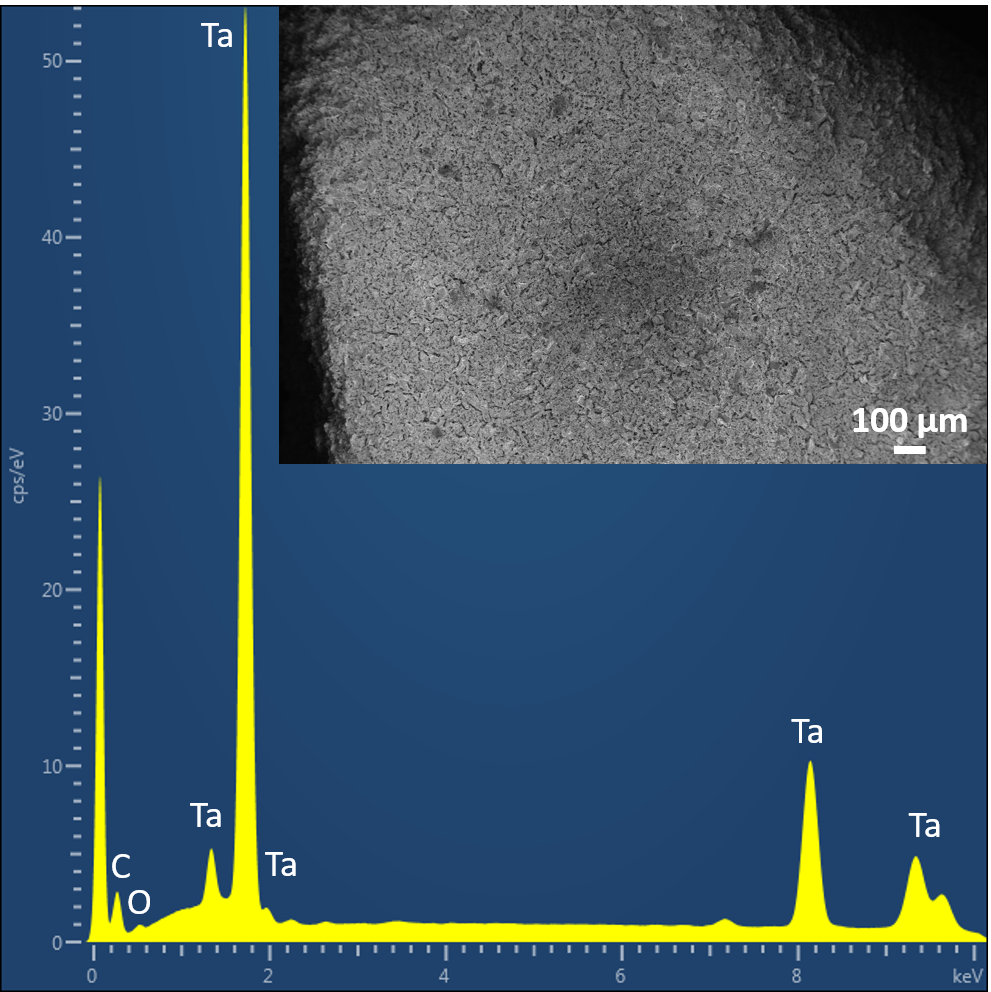 Figure S1:  SEM image of the cross section of a TaC pellet and its corresponding EDS spectrum.